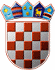                    REPUBLIKA HRVATSKA
        KRAPINSKO-ZAGORSKA ŽUPANIJA	                 Povjerenstvo za provedbu Oglasa     za prijam u službu u Upravni odjel za zdravstvo,   socijalnu politiku, branitelje, civilno društvo i mladeKLASA: 112-03/23-01/06URBROJ: 2140-09/1-23-10Krapina, 20. prosinca 2023.Na temelju članka 20. stavka 4. alineje 3. Zakona o službenicima i namještenicima u lokalnoj i područnoj (regionalnoj) samoupravi („Narodne novine“, broj 86/08., 61/11., 4/18. i 112/19.), Povjerenstvo za provedbu Oglasa za prijam u službu u Upravni odjel za zdravstvo, socijalnu politiku, branitelje, civilno društvo i mlade upućujePOZIV NA PRETHODNU PROVJERU ZNANJA I SPOSOBNOSTIDana 08. siječnja 2024. godine (ponedjeljak) s početkom u 8:00 sati u zgradi sjedišta Krapinsko-zagorske županije u Krapini, Magistratska 1, u dvorani za sastanke, održati će se postupak prethodne provjere znanja i sposobnosti kandidata za prijam u službu 2. višeg referenta za branitelje i novčane isplate u Upravni odjel za zdravstvo, socijalnu politiku, branitelje, civilno društvo i mlade, a temeljem Oglasa za prijam u službu na određeno vrijeme KLASA: 112-03/23-01/06, URBROJ: 2140-09/1-23-1 koji je objavljen pri Hrvatskom zavodu za zapošljavanje Područnom uredu Krapina i na službenoj mrežnoj stranici Krapinsko-zagorske županije www.kzz.hr  06. prosinca 2023. godine.Formalne uvjete propisane Oglasom ispunjavaju i mogu pristupiti prethodnoj provjeri znanja i sposobnosti za radno mjesto 2. kandidatkinje sljedećih inicijala: M. D. M. K. iN. V.Kada pristupe testiranju, pozvani su dužni predočiti osobnu iskaznicu radi identifikacije. Ako tko od pozvanih ne pristupi testiranju, smatrati će se da je prijava na Oglas povučena. Opis poslova, podaci o plaći, način obavljanja prethodne provjere znanja i sposobnosti kandidata i iz kojeg područja te pravni i drugi izvori za pripremanje kandidata za prethodnu provjeru znanja i sposobnosti objavljeni su u na web stranici Krapinsko-zagorske županije: https://kzz.hr/natjecaj/oglas-za-prijam-u-sluzbu-na-odredeno-vrijeme-u-upravni-odjel-za-zdravstvo-socijalnu-politiku-branitelje-civilno-drustvo-i-mlade/. Prethodnu provjeru znanja i sposobnosti provodi Povjerenstvo za provedbu Oglasa za prijam u službu u Upravni odjel za zdravstvo, socijalnu politiku, branitelje, civilno društvo i mlade.Ovaj Poziv objaviti će se na web stranici Krapinsko-zagorske županije, www.kzz.hr  i na Oglasnoj ploči Krapinsko-zagorske županije u prizemlju zgrade sjedišta Krapinsko-zagorske županije u Krapini, Magistratska 1.                                                                                    PREDSJEDNICA POVJERENSTVA                                                                                                         Dijana Marmilić